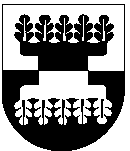 ŠILALĖS RAJONO SAVIVALDYBĖS ADMINISTRACIJOS DIREKTORIUSĮSAKYMASDĖL COVID-19 LIGOS VALDYMO PREVENCINIŲ PRIEMONIŲ PREKYBOS  AR PASLAUGŲ TEIKIMO ŠILALĖS RAJONO SAVIVALDYBĖS TERITORIJOJE VIEŠOSIOMS VIETOMS2020 m. balandžio 21 d. Nr. DĮV-354ŠilalėVadovaudamasis Lietuvos Respublikos vietos savivaldos įstatymo 29 straipsnio 8 dalies 2 punktu, Lietuvos Respublikos civilinės saugos įstatymo 14 straipsnio 16 punktu, 15 straipsnio 2 dalies 4 punktu, Lietuvos Respublikos Vyriausybės 2020 m. kovo 14 d. nutarimu Nr. 207„Dėl karantino Lietuvos Respublikos teritorijoje paskelbimo“, Lietuvos Respublikos sveikatos apsaugos ministro – valstybės lygio ekstremaliosios situacijos valstybės operacijų vadovo 2020 m. balandžio 15 d. sprendimu Nr. V-876 „Dėl COVID-19 ligos (koronaviruso infekcijos) valdymo priemonių prekybos ir paslaugų teikimo vietoms“:Nustatau, kad Šilalės rajono savivaldybės administracijos seniūnijų seniūnai karantino laikotarpiu  išduodami leidimus prekybai ar paslaugų teikimui Šilalės rajono savivaldybės viešosiose vietose: leidimus prekybai ar paslaugų teikimui išduoda tik Šilalės rajono savivaldybės teritorijoje savo gyvenamąją vietą deklaravusiems pardavėjams;leidžia prekiauti tik prekiautojams, prekiaujantiems lauko sąlygomis viešosiose vietose sėklomis, trąšomis, sodinti skirtų augalų (gėlių, medžių ir kt.) sodinukais;vienai prekybos vietai suteikia ne mažiau nei 10 kvadratinių metrų, o tarp pardavėjų nustato ne mažesnį nei 2 metrų atstumą;išduodami leidimus prekybai įpareigoja pardavėjus užtikrinti, kad prekybos metu nuolat būtų užtikrinta prekybos įrenginių, pirkėjų ir pardavėjų rankų dezinfekcija, veido apsaugos priemonių dėvėjimas, vienu metu būtų aptarnaujamas tik vienas pirkėjas, pirkėjai eilėse vienas nuo kito laikytųsi ne mažesnio kaip 1 metro atstumo;neišduoda leidimų arba nedelsiant panaikina išduotą leidimą prekiautojams, turintiems akivaizdžių ūmių kvėpavimo takų susirgimo požymių (pvz., karščiavimas, kosulys, pasunkėjęs kvėpavimas ir t. t.);2. P a v e d u šį įsakymą paskelbti Šilalės rajono savivaldybės interneto svetainėje www.silale.lt. Šis įsakymas gali būti skundžiamas Lietuvos Respublikos administracinių bylų teisenos įstatymo nustatyta tvarka Lietuvos administracinių ginčų komisijos Klaipėdos apygardos skyriui (H. Manto g. 37, 92236 Klaipėda) arba per vieną mėnesį nuo šio įsakymo paskelbimo arba įteikimo suinteresuotam asmeniui dienos Regionų apygardos administracinio teismo Klaipėdos rūmams (Galinio Pylimo g. 9, 91230 Klaipėda).Administracijos direktorius			Valdemaras Jasevičius